MERCHANDISE ORDER SHEETORDER NAME:  ___________________________________________________________CONTACT NUMBER: ______________________POLO ($40)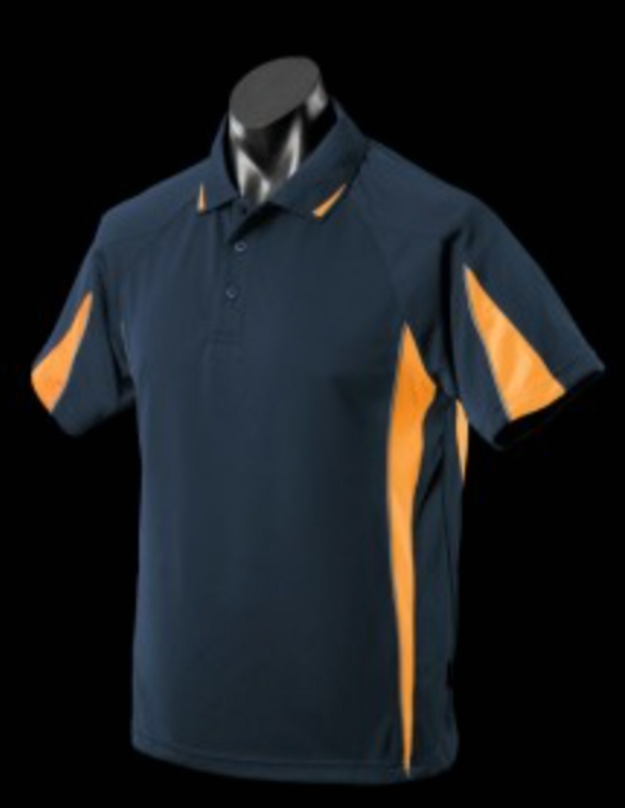 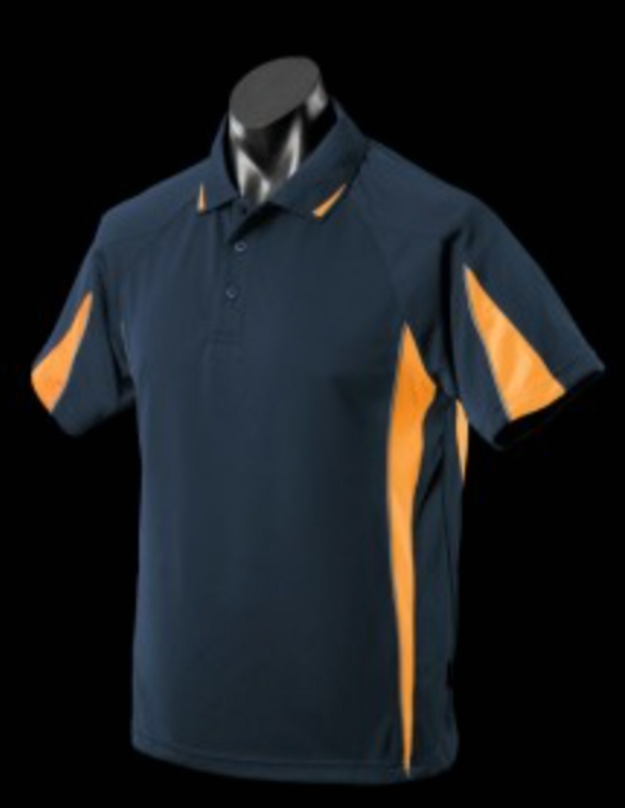 GENEVA SOFT SHELL JACKET ($120)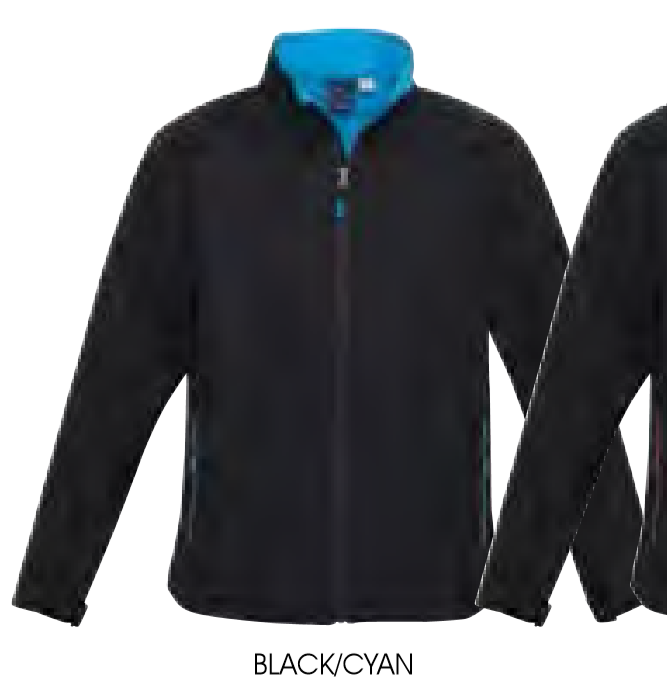 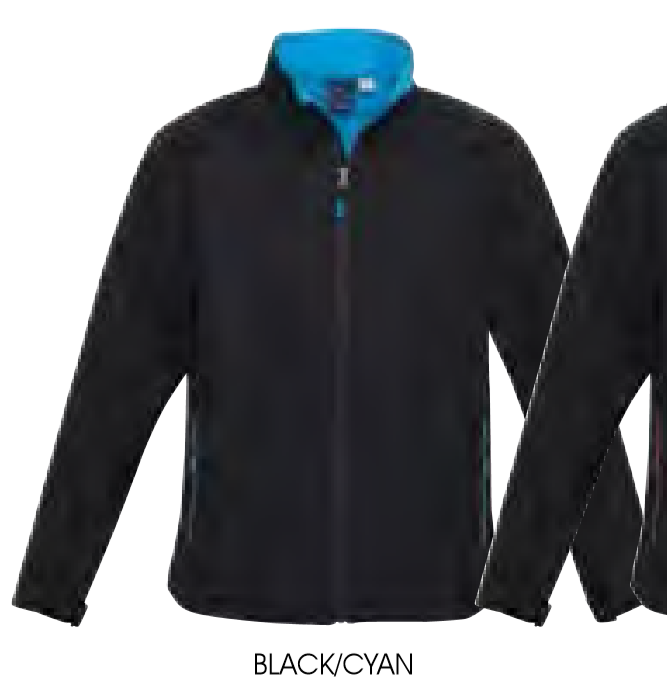 GENEVA SOFT SHELL VEST ($90)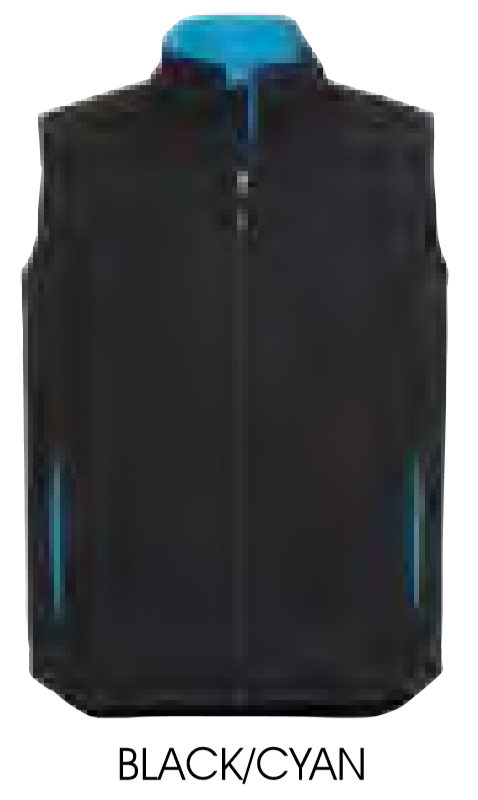 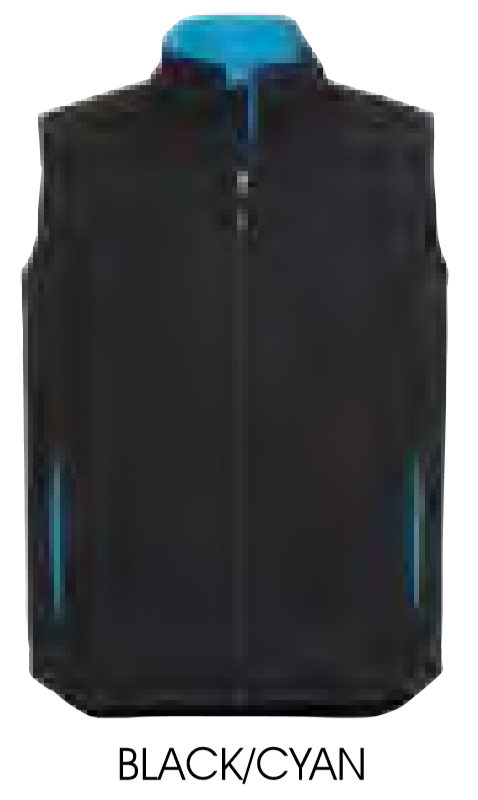            ITEM                                MEN/WOMEN                     SIZE                                  PRICE__________________               _______________                 ________                      $_________________________________               _______________                 ________                      $_________________________________               _______________                 ________                      $_________________________________               _______________                  ________                     $_________________________________               _______________                  ________                     $_________________________________                _______________                 ________                     $_______________                                                                                                                          TOTAL        $_______________Please email your merchandise order sheet to RRCV@outlook.comPayment can be made by cheque or direct debit: Westpac bank:   BSB 033-071   ACC NO 77-1428   General Account for direct debit please include ‘CLOTHES’ followed by your ‘NAME’ as referencePLEASE NOTE YOU WILL COLLECT AT THE SHOWMENS(1304)SMLXLXXL3XL5XLLADIES(2304)8101214161820222426MENS (J307M)SMLXLXXL3XL5XLLADIES(J307L)SMLXLXXLMENS (J404M)SMLXLXXL3XL5XLLADIES(J404L)SMLXLXXL